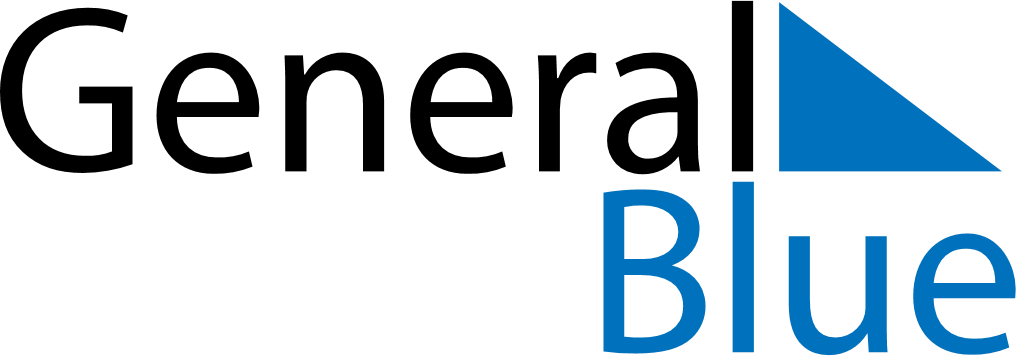 September 2025September 2025September 2025September 2025September 2025September 2025GuyanaGuyanaGuyanaGuyanaGuyanaGuyanaSundayMondayTuesdayWednesdayThursdayFridaySaturday123456Youman Nabi789101112131415161718192021222324252627282930NOTES